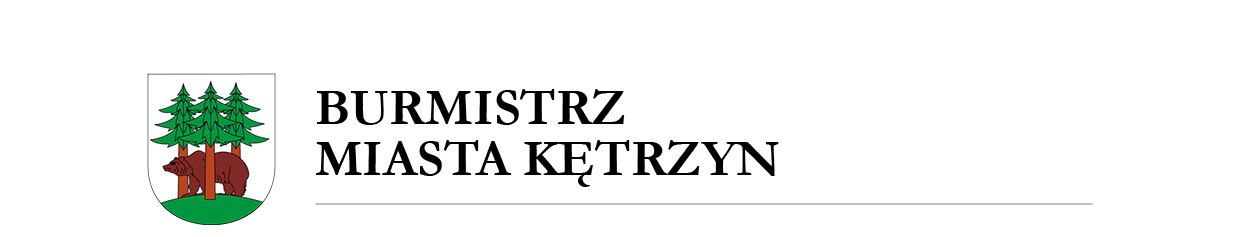 Zarządzenie Nr 172/2023Burmistrza Miasta Kętrzynz dnia 06.07.2023r.w sprawie powołania zespołu do spraw opracowania Gminnego Programu Rewitalizacji dla Gminy Miejskiej KętrzynNa podstawie art. 30 ust. 1 oraz art. 33 ust.  3 ustawy z dnia 8 marca 1990 r. o samorządzie gminnym (tj. Dz. U. z 2022 r. poz. 559) oraz § 15 Regulaminu Organizacyjnego Urzędu Miasta Kętrzyn wprowadzonego Zarządzeniem Nr 189/2019 Burmistrza Miasta Kętrzyna z dnia 23.07.2019r. ( z późniejszymi zmianami) zarządzam, co następuje:§ 1.W celu zapewnienia właściwego przygotowania Programu Rewitalizacji dla Miasta Kętrzyna, określającego  obszar, cele i zakres procesu rewitalizacji, powołuję Zespół roboczy do spraw opracowania „Gminnego Programu Rewitalizacji dla Gminy Miejskiej Kętrzyn”, zwany dalej „Zespołem”, w składzie następującym:Karol Lizurej - Przewodniczący ZespołuIwona Śmiałek-Kajak - Zastępca Przewodniczącego ZespołuWioletta Stadnik – Sekretarz ZespołuCzłonkowie Zespołu:Halina Kuriata- Sekretarz Miasta Kamila Wybraniec- Skarbnik Miasta Monika Bepirszcz - Wingrowicz – Naczelnik Wydziału Infrastruktury i Ochrony Środowiska,Monika Stankiewicz – Naczelnik - Naczelnik Wydziału Edukacji, Kultury i Sportu,Katarzyna Jezierska – Naczelnik Wydziału Zarządzania Majątkiem, Architektury i Urbanistyki,Małgorzata Mieżaniec – Naczelnik Wydziału Organizacyjnego i Spraw Społecznych,Wojciech Waszczuk- Kierownik Urzędu Stanu CywilnegoKatarzyna Hoszkiewicz- Dyrektor Miejskiego Ośrodka Pomocy SpołecznejMarzenna Utko- Kierownik Centrum Opiekuńczo- Mieszkalnego- Kętrzyński Dom WsparciaJoanna Kuśmierczuk- Kierownik Środowiskowego Domu Samopomocy Marta Wojciechowska- Dyrektor Muzeum im. Wojciecha KętrzyńskiegoMałgorzata Margas- Dyrektor Miejskiej  Biblioteki Publicznej im. Wojciecha KętrzyńskiegoKrzysztof Krupiennik -  Dyrektor Miejskiego Ośrodka Sportu i Rekreacji,Bartłomiej Zdanowicz – Dyrektor Kętrzyńskiego Centrum Kultury,Justyna Tomaszewska – Kozioł – Komendant Straży MiejskiejElżbieta Hryniewicz – Prezes Zarządu KTBS,Joanna Śmiałek – podinspektor ds. rodziny i profilaktyki Urzędu MiastaSylwia Szczudło – inspektor ds. organizacji pozarządowychGrażyna Turzańska – Giebień – środowisko seniorów,Monika Karanowska – Stowarzyszenie Inicjatyw Społecznych „Sztama",Ewa Maksymowicz– reprezentant osób z niepełnosprawnościami ,Czesław Chylak – reprezentant przedsiębiorców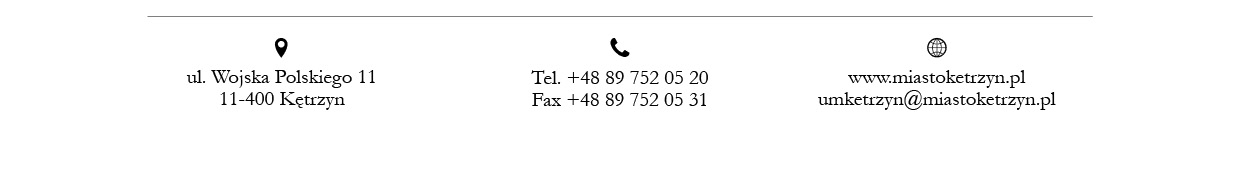 § 2.Zadaniem Zespołu jest współpraca przy opracowaniu „Gminnego Programu Rewitalizacji dla Gminy Miejskiej Kętrzyn”, zwanego dalej „Programem”, polegająca na: 1) wypracowanie wizji oraz celów procesu rewitalizacji w odniesieniu do uzgodnionych obszarów wymagających wsparcia w ramach rewitalizacji;2) wypracowanie kierunków działań w poszczególnych sferach (społecznej, gospodarczej, przestrzenno – funkcjonalnej, technicznej i środowiskowej) przy poszanowaniu zasady partnerstwa i partycypacji społecznej;3)  ustalenie propozycji hierarchii potrzeb w zakresie działań rewitalizacyjnych;4)  udział w konsultacjach społecznych służących opracowaniu Programu.§ 3.Tryb i zasady działania Zespołu określa Regulamin pracy Zespołu stanowi załącznik do zarządzenia.§ 4.Zobowiązuje się pracowników Urzędu Miejskiego w Kętrzynie, kierowników gminnych jednostek organizacyjnych do udzielania informacji, pomocy merytorycznej i organizacyjnej w zakresie koniecznym do realizacji zadań zespołu.§ 5.Zespół zakończy pracę z dniem przyjęcia „Gminnego Programu Rewitalizacji dla Gminy Miasta Kętrzyna ” przez Radę Miejską w Kętrzynie.§ 6.Nadzór nad wykonaniem Zarządzenia powierza się Burmistrzowi Miasta Kętrzyn.§ 7.Zarządzenie wchodzi w życie z dniem podpisania.Załącznik do 					Zarządzenia nr 172/2023 Burmistrza Miasta Kętrzynz dnia 06.07.2023r.Regulamin pracy zespołu do spraw opracowania Gminnego Programu Rewitalizacji Miasta Kętrzyn§ 1.Członkowie Zespołu zobowiązani są do aktywnego udziału w jego pracach oraz do rzetelnego wykonywania powierzonych im zadań w terminach ustalonych przez Przewodniczącego Zespołu. 
W przypadku niemożliwości uczestniczenia w posiedzeniu Zespołu członek Zespołu wyznacza zastępstwo. Zespół pracuje na posiedzeniach zwoływanych w miarę potrzeb, nie rzadziej jednak niż raz na kwartał. Członkowie zespołu o spotkaniu będą informowani drogą telefoniczną lub mailową.  Posiedzenia Zespołu są protokołowane. Udział Członków Zespołu w posiedzeniach jest obowiązkowy. Udział w posiedzeniach Zespołu dokumentuje się podpisem na liście obecności.Podjęcie decyzji przez Zespół następuje w drodze jawnego głosowania Członków, zwykłą większością głosów przy obecności co najmniej połowy składu Zespołu i w obecności Przewodniczącego Zespołu lub Zastępcy Przewodniczącego. Przy równej liczbie głosów decyduje głos Przewodniczącego Zespołu lub w przypadku jego nieobecności głos Zastępcy Przewodniczącego Zespołu§ 2.Zespołem kieruje Przewodniczący Zespołu, a podczas jego nieobecności Zastępca Przewodniczącego Zespołu. W pracach Zespołu może brać udział, z głosem doradczym, osoba zaproszona przez Przewodniczącego Zespołu. Do zadań Przewodniczącego Zespołu należy w szczególności: koordynacja prac Zespołu; zwoływanie posiedzeń Zespołu z inicjatywy własnej lub jego Członków; określanie harmonogramu podejmowanych prac i terminarza przygotowywania niezbędnych materiałów; przekazuje zadania Członkom Zespołu i egzekwuje ich wykonanie; przedstawienie wyników prac Zespołu Burmistrzowi Kętrzyna. § 3.Sekretarz Zespołu: prowadzi dokumentację prac Zespołu; prowadzi korespondencję Zespołu; powiadamia Członków Zespołu i osoby zaproszone o posiedzeniach Zespołu (za pomocą poczty e-mail lub telefonicznie); przekazuje wyniki prac Zespołu Przewodniczącemu Zespołu. § 4.Członkowie zespołu: dostarczają informacje niezbędne do diagnozy obszarów rewitalizacji i określenia potrzeb rewitalizacyjnych w zakresie odpowiednim do posiadanych przez Członków Zespołu kompetencji i odpowiedzialności wynikających z pełnionych funkcji;przekazują dane do opracowywania Gminnego Programu Rewitalizacji; wykonują terminowo zadania ustalone przez Przewodniczącego Zespołu lub przyjęte na posiedzeniu Zespołu i przekazane do realizacji przez Sekretarza Zespołu; przekazują wyniki swoich prac Przewodniczącemu Zespołu i Sekretarzowi Zespołu; uczestniczą w pracach nad opracowaniem Gminnego Programu Rewitalizacji; uczestniczą we wskazanych posiedzeniach Zespołu i innych spotkaniach związanych                                        z opracowaniem Gminnego Programu Rewitalizacji, spotkaniach z interesariuszami rewitalizacji; uczestniczą w ustalaniu hierarchii potrzeb w zakresie działań rewitalizacyjnych; opiniują zgłoszone przedsięwzięcia rewitalizacyjne i zatwierdzają listę projektów rekomendowanych do włączenia do Programu; opiniują przygotowane wyniki prac Zespołu przedstawiane Burmistrzowi Kętrzyna.zatwierdzają  ostateczną wersję Programu; współpracują z firmą Idenea Consulting Sp. z o.o. ul. Skłodowskiej-Curie 3 lok. 63, 15-094 Białystok na wszystkich etapach powstawania Programu